Sa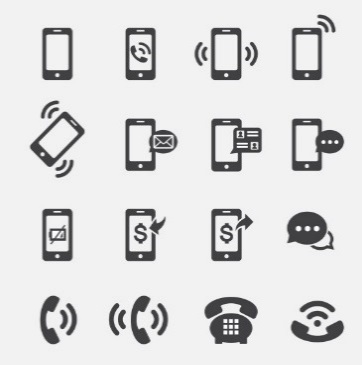 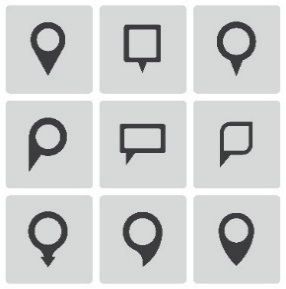 